Publicado en  el 19/03/2015 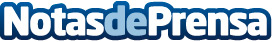 ¿Somos energéticamente eficientes? Schneider Electric da la respuesta con Efficiency Quotient  Datos de contacto:Nota de prensa publicada en: https://www.notasdeprensa.es/somos-energeticamente-eficientes-schneider_1 Categorias: E-Commerce Otras Industrias http://www.notasdeprensa.es